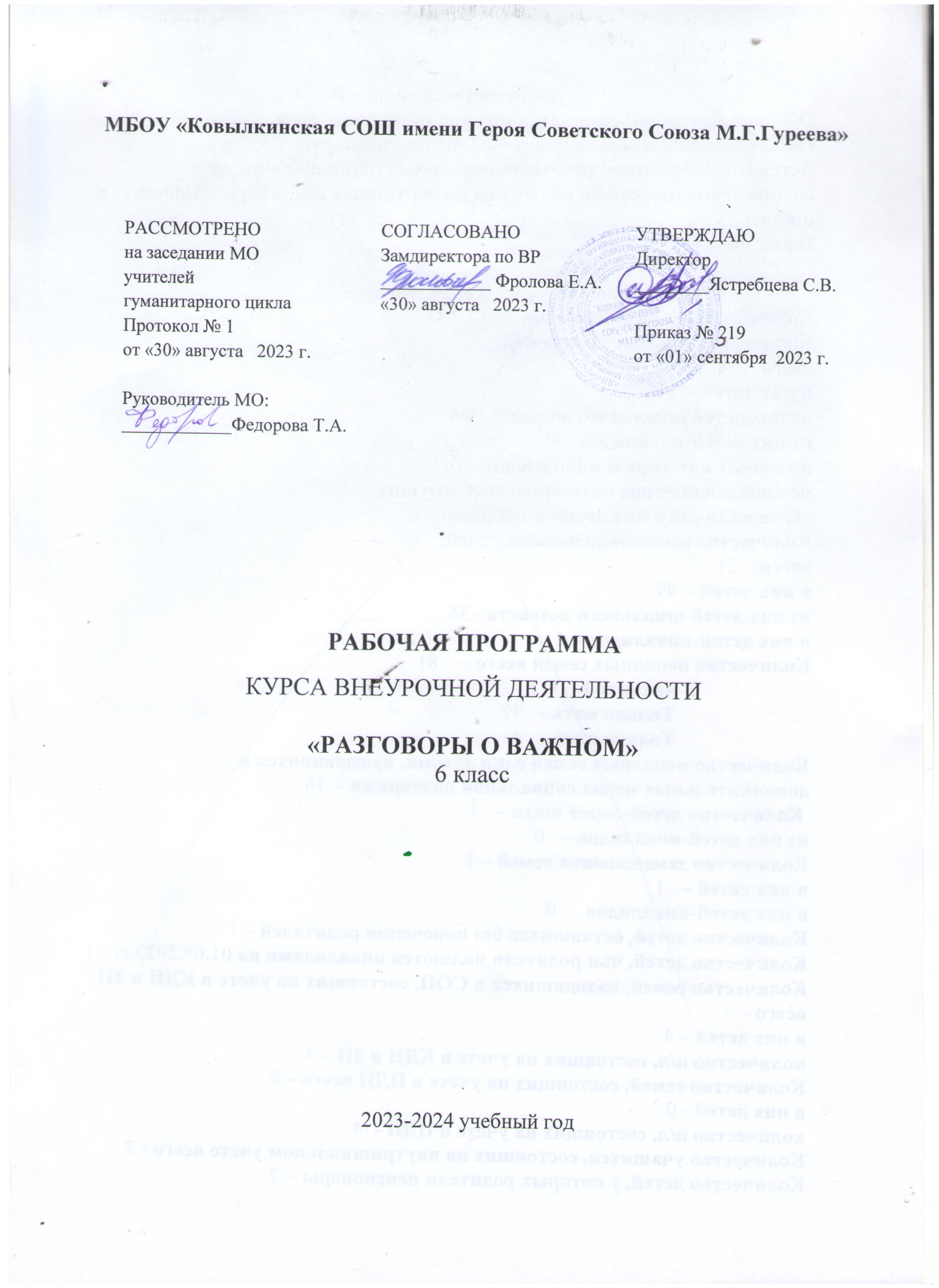 ПОЯСНИТЕЛЬНАЯЗАПИСКААктуальностьиназначениепрограммыПрограммаразработанавсоответствиистребованиямифедеральныхгосударственныхобразовательныхстандартовначальногообщего,основногообщего и среднего общего образования, федеральных образовательных программначальногообщего,основногообщегоисреднегообщегообразования.ЭтопозволяетобеспечитьединствообязательныхтребованийФГОСвовсемпространствешкольногообразованиявурочнойивнеурочнойдеятельности.Задачейпедагога,реализующегопрограмму,являетсяразвитиеуобучающегося ценностного отношения к Родине, природе, человеку, культуре,знаниям,здоровью.Программанаправленана:формированиероссийскойгражданскойидентичностиобучающихся;формированиеинтересакпознанию;формирование осознанного отношения к своим правам и свободам иуважительного отношения кправам исвободам других;выстраивание собственного поведения с позиции нравственных иправовыхнорм;созданиемотивациидляучастиявсоциально-значимойдеятельности;развитиеушкольниковобщекультурной компетентности;развитиеуменияприниматьосознанныерешенияиделатьвыбор;осознаниесвоегоместавобществе;познаниесебя,своихмотивов,устремлений,склонностей;формированиеготовностикличностномусамоопределению.Нормативную	правовую	основу	настоящейрабочей	программыкурса внеурочной   деятельности «Разговоры   о    важном»составляютследующиедокументы.Федеральный   закон  "Об   образовании    в    Российской    Федерации"от29.12.2012№273-ФЗСтратегиянациональнойбезопасностиРоссийскойФедерации,УказПрезидентаРоссийскойФедерацииот2июля2021г.№400«ОСтратегиинациональнойбезопасностиРоссийскойФедерации».ПриказМинистерствапросвещенияРоссийскойФедерацииот31.05.2021№287«Обутверждениифедеральногогосударственногообразовательногостандарта основного общего образования» (Зарегистрирован Минюстом России05.07.2021№64101).ПриказМинистерствапросвещенияРоссийскойФедерацииот18.07.2022№ 568 «О внесении изменений в федеральный государственный образовательныйстандартосновногообщегообразования»(ЗарегистрированМинюстомРоссии17.08.2022№69675).ПисьмоМинистерствапросвещенияРоссийскойФедерации«Онаправленииметодическихрекомендацийпопроведениюциклавнеурочныхзанятий «Разговорыоважном»»от15.08.2022№03–1190.ПриказМинистерствапросвещенияРоссийскойФедерацииот18.05.2023№370«Обутверждениифедеральнойобразовательнойпрограммыосновногообщегообразования»(ЗарегистрированМинюстомРоссии12.07.2023№74223).Вариантыреализации	программы	и	формы	проведения	занятийПрограмма реализуется в работе с обучающимися 1–2, 3–4, 5–7, 8–9 и 10–11классов. В 2023–2024 учебном году запланировано проведение 36 внеурочныхзанятий.Занятияпроводятся1развнеделюпопонедельникам,первымуроком.Внеурочныезанятия«Разговорыоважном»направленынаразвитиеценностного отношения обучающихся к своей родине – России, населяющим еелюдям, ее уникальной истории, богатой природе и великой культуре. Внеурочныезанятия«Разговорыоважном»должныбытьнаправленынаформированиесоответствующейвнутреннейпозицииличностиобучающегося,необходимойемудляконструктивногоиответственногоповедениявобществе.Основной формат внеурочных занятий «Разговоры о важном» – разговор и(или) беседа с обучающимися. Занятия позволяют обучающемуся вырабатыватьсобственнуюмировозренческую позициюпообсуждаемым темам.Основные темы занятий связаны с важнейшими аспектами жизни человека всовременнойРоссии:знаниемроднойисторииипониманиемсложностейсовременногомира,техническимпрогрессомисохранениемприроды,ориентациейвмировойхудожественнойкультуреиповседневнойкультуреповедения,доброжелательнымотношениемкокружающимиответственнымотношениемксобственным поступкам.ВзаимосвязьспрограммойвоспитанияПрограммакурсавнеурочнойдеятельностиразработанасучётомфедеральных образовательных программ начального общего, основного общего исреднегообщегообразования.Этопозволяетнапрактикесоединитьобучающуюивоспитательнуюдеятельностьпедагога,ориентироватьеёнетольконаинтеллектуальное,ноинанравственное,социальноеразвитиеребёнка.Этопроявляется:ввыделениивцелипрограммыценностныхприоритетов;в приоритете личностных результатов реализации программы внеурочнойдеятельности,нашедшихсвоеотражениеиконкретизациювпрограммевоспитания;в интерактивных формах занятий для обучающихся, обеспечивающих ихвовлеченностьвсовместнуюспедагогомисверстникамидеятельность.ЦенностноенаполнениевнеурочныхзанятийВосновеопределениятематикивнеурочныхзанятийлежатдвапринципа:соответствиедатамкалендаря;значимостьдляобучающегосясобытия(даты),котороеотмечаетсявкалендаревтекущем году.Датыкалендаряможнообъединитьвдвегруппы:Даты, связанные с событиями, которые отмечаются в постоянные числаежегодно (государственные и профессиональные праздники, даты историческихсобытий).Например,«Деньнародногоединства»,«ДеньзащитникаОтечества»,«НовогодниесемейныетрадицииразныхнародовРоссии»,«Деньучителя(советникипо воспитанию)»,«Деньроссийскойнауки»ит.д.Юбилейные даты выдающихся деятелей науки, литературы, искусства.Например,«190-летиесоднярожденияД.Менделеева.Деньроссийскойнауки»,«215-летиесоднярожденияН.В.Гоголя»,«Русскийязык.Великийимогучий.225летсодня рожденияА.С.Пушкина».В программе предлагается несколько тем внеурочных занятий, которые несвязаныстекущимидатамикалендаря,ноявляющиесяважнымиввоспитаниишкольника.Кпримеру:«Мывместе»,«Овзаимоотношенияхвколлективе(Всемирныйденьпсихического здоровья,профилактикабуллинга)»идр.Следуетотметить,чтовнеурочныезанятиявходятвобщуюсистемувоспитательнойработыобразовательнойорганизации,поэтомутематикаисодержание должны обеспечить реализацию их назначения и целей: становление уобучающихсягражданско-патриотическихчувств.Исходяизэтого,впланируемыхрезультатахкаждогосценариявнеурочногозанятиявыделяютсянравственныеценности,которыеявляютсяпредметомобсуждения.Основныеценностихарактеризуютсяследующимобразом.Историческаяпамятьисторическая память – обязательная часть культуры народа и каждогогражданина;историческая память соединяет прошлое, настоящее, позволяя сохранить ипродолжитьдостижения,мудрость,опыт,традициипрошлыхпоколений;историческаяпамятьестькультурацелогонарода,котораяскладываетсяизобъединенияиндивидульныхпереживаний,ивключаетважнейшиенравственныекачества:благодарность,уважение,гордостьпотомковзажизньиподвигипредков.Осознаниеэтойнравственнойценностибазируетсянаконкретномсодержании занятия. Например, тема «День народного единства» рассматриваетсянаизвестныхисторическихфактах–единениелюдей,когдаРодинануждаетсявзащитев1612г.Преемственностьпоколенийкаждоеследующеепоколениеучитсяупредыдущего:осваивает,воссоздаёт,продолжает егодостижения,традиции;семья построена на сохранении преемственности поколений. Память опредыдущих поколениях бережно хранится в предметах, фото, вещах, а также вгуманномотношениикстаршимпоколениям.Например,тема:«Овзаимоотношенияхвсемье(Деньматери)».Обсуждаетсяпроблема: каждое поколение связано с предыдущими и последующими общейкультурой, историей, средой обитания, языком общения. Каждый человек долженвоспитыватьвсебекачества,которыебылихарактерныдлянашихпредков,людейдалёкихпоколений:любовькроднойземле,малойродине,Отечеству.Патриотизм—любовькРодинепатриотизм(любовькРодине)–самоеглавноекачествагражданина;любовьксвоемуОтечествуначинаетсясмалого—спривязанностикродномудому,малойродине;патриотизмстроитсянаответственностизасудьбусвоейроднойземли;чувствегордостизаисторию,культурусвоего народаинародовРоссии.Этавысшаянравственнаяценностьявляетсяприоритетнойвовсехсценариях«Разговорововажном».Вкаждомсценарии,всоответствииссодержанием,раскрывается многогранность чувства патриотизма и его проявления в разныхсферахчеловеческой жизни.Доброта,добрыеделадоброта—этоспособность(желаниеиумение)бытьмилосердным,поддержать,помочьбезожиданияблагодарности;благотворительность — проявление добрых чувств; благотворительностьбыла распространена в России в прошлые века, что стало сегодня примером дляподражания.Например, тема «Мы вместе». Разговор о добрых делах граждан России впрошлыевременаив настоящеевремя,темаволонтерства.Семьяисемейныеценностисемья связана не только общим местом проживания, общим хозяйством,общимиделами,ноизначимымиценностями—взаимопониманием,взаимоподдержкой,традициямии т.д.;каждый член семьи имеет свои обязанности, но всегда готовы прийти напомощь другому: взять на себя его дела, проявить внимание, оказать помощь другдругу;обучающийся должен ответственно относиться к своей семье, участвоватьвовсехееделах,помогатьродителям;семейные ценности всегда были значимы для народов России; семейныеценностипредставленывтрадиционныхрелигияхРоссии.Тема семьи, семейных взаимоотношений и ценностей является предметомобсужденияназанятиях,посвященныхтемам:«Овзаимоотношенияхвсемье(Деньматери)»,«НовогодниесемейныетрадицииразныхнародовРоссии»идр.КультураРоссиикультура общества — это достижения человеческого общества, созданныенапротяженииегоистории;российская культура богата и разнообразна, она известна и уважаема вовсеммире;культурапредставленадостижениямивматериальнойсфере(строительство,техника,предметыбытаидр.),вдуховнойсфере(народноетворчество,литература,изобразительноеискусство,музыка,театридр.),атакжевэтике,культуре взаимоотношенийлюдей.Темы, связанные с осознанием обучающимися этой социальной ценности,подробноиразностороннепредставленыв«Разговораховажном».Поэтомумногиесценариипостроеныначтениипоэзии,обсуждениивидеофильмов,произведенийживописиимузыки:«Потусторонуэкрана.115леткиновРоссии»,«Цирк!Цирк!Цирк!(кМеждународномуднюцирка)».НауканаслужбеРодинынаукаобеспечиваетпрогрессобществаиулучшаетжизньчеловека;в науке работают талантливые, творческие люди, бесконечно любящиесвоюдеятельность;в России совершено много научных открытий, без которых невозможнопредставитьсовременный мир.О такой ценности общества и отдельно взятого человека учащиеся узнают впроцессеобсуждениятем:«190-летсоднярожденияД.Менделеева.Деньроссийскойнауки»,«ЯвижуЗемлю!Это таккрасиво».Следует отметить, что многие темы внеурочных занятий выходят за рамкисодержания,изучаемогонауроках,ноэтонеозначает,чтоучительбудетобязательно добиваться точного усвоения нового знания, запоминания и четкоговоспроизведенияновоготерминаилипонятия.Необходимопонимать,чтонавнеурочныхзанятияхкакнеучебныхформируютсяопределенныеценности:высшие нравственные чувства и социальные отношения. В течение года учащиесямногоразбудутвозвращатьсякобсуждениюоднихитехжепонятий,чтопослужитпостепенномуосознанномуих принятию.Наличиесценариеввнеурочныхзанятийнеозначаетформальногоследованияим.Прианализесодержаниязанятия,котороепредлагаетсявсценарии,педагогучитываетрегиональные,национальные,этнокультурныеособенноститерритории,гдефункционируетданнаяобразовательнаяорганизация.Обязательноучитываетсяиуровеньразвитияучащихся,ихинтересыипотребности.Принеобходимости, исходя из статуса семей обучающихся, целесообразно уточнить(изменить,скорректировать)итворческиезадания,выполнениекоторыхпредлагаетсявместесродителями, другими членами семьи.ОсобенностиреализациипрограммыЛичностноеразвитиеребёнка–главнаяцельпедагога.Личностныхрезультатовобучающихся педагогможет достичь, увлекаяшкольниковсовместнойи интересной многообразной деятельностью, позволяющей раскрыть потенциалкаждого;используяразныеформыработы;устанавливаявовремязанятийдоброжелательную, поддерживающую атмосферу; насыщая занятия ценностнымсодержанием.Задачапедагога,транслируясобственныеубежденияижизненныйопыт,датьвозможностьшкольникуанализировать,сравниватьивыбирать.Вприложенияхкпрограммесодержатсяметодическиерекомендации,помогающиепедагогуграмотноорганизоватьдеятельностьшкольниковназанятияхв рамкахреализациипрограммыкурсавнеурочнойдеятельности«Разговорыоважном».Содержаниепрограммывнеурочнойдеятельности«Разговорыоважном»Деньзнаний.ЗнакомствоспроектамиРоссийскогообщества«Знание».Возможности,которыепредоставляютпроектыобщества«Знание»дляобучающихсяразличныхвозрастов.Родина — не только место рождения. Природные и культурные памятники –чемгордимся, о чемпомним,чтобережем?ЗояКосмодемьянская–еёподвигбессмертен,еёимясталосимволоммужестваистойкости,ажизньслужитпримеромбеззаветнойпреданностиОтечеству,истинойлюбвиксвоей Родине.Право избирать и быть избранным гарантировано Конституцией РоссийскойФедерациикаждомугражданинунашейстраны.Жизнь,свобода,праваиблагополучиегражданявляетсяоднойизглавныхценностей,апроявлениегражданской позиции, желание участвовать в развитии своего города, региона,страны– достойноуважения.Ценность профессии учителя. Советник по воспитанию – проводник в мирвозможностей,которыесоздалогосударстводлякаждогоребенкавстране,наставники«старшийтоварищ»,помогающийкакобъединитьшкольныйколлектив в дружную команду, так и выстроить личную траекторию развитиякаждомуребенку.Честность, открытость, готовность прийти на помощь– основа хорошихотношений с окружающими. Уважение к окружающим – норма жизни в нашемобществе.Вусловияхинформационныхперегрузок,разнообразиябыстрорешаемыхзадач,экономическойнестабильности,стрессысталинеотъемлемойсоставляющейжизничеловека.Ониприводяткдепрессивномусостоянию,которое,всвоюочередь,можетпривестикпроблемамфизическогоздоровья,конфликтамсблизкими,неуверенности,озлобленности.Знанияотом,какналадитьотношениявколлективе,сохранитьсвоепсихическоездоровье,каксмотретьнамирпозитивно,какнестатьжертвой«травли»,исамомунеопуститьсядо«травли»других, необходимывсем.Давние культурные традиции России получают отражение в произведенияхкинематографическогоискусства,котороеимеетсвой«золотойфонд»,признанныйвовсеммире.Отечественноекинопередаетнашитрадиционныеценности,великоекультурно-историческоенаследие,отображаетто,чтообъединяет нас какнацию.Развитие отечественногокиноотражаетнетолькоосновные вехи развития страны, но и моделирует образ ее будущего. Кино, нарядуслитературойитеатром,позволяетчеловекуувидетьсебя,какв«зеркале»,соотнести свои поступки с поступками героев, анализировать и рефлексировать,приобретатьновыезнания,знакомитьсясмиромпрофессий,створчествомталантливыхлюдей, систориейикультурой страны.Подразделения специального назначения (спецназ) в России имеют особуюзначимость,ониолицетворяютслужениеОтечеству,мужествоисилудуха,беспримерноесамопожертвование,готовностьмгновенноприйтинапомощьРодине.Военнослужащиеспецназаобладаютособымипрофессиональными,физическимииморальнымкачествами,являютсядостойнымпримеромнастоящего мужчины.Единство нации – основа существования российского государства. Единствомногонациональногонарода,уважениетрадиций,религий,укладажизнивсехнародовявляетсяглавнымвжизнистраны.Покамыедины–мынепобедимы.Технологический суверенитет нашей Родины необходимо защищать так же,как границы государства, это основа и залог существования современной страны.Развитие сферы информационных технологий сегодня стратегически важно длябудущего,профессиивэтойсфереоченьперспективныивостребованы.Технологическийсуверенитетрешаетзадачиобеспечениябезопасности,получения энергии, продовольственной независимости, транспортной связности.Логикаразвитияэкономикипредполагаетзащитуиформированиевысокотехнологичныхотраслейсвысокойдолейинтеллектуальныхвложений.Появлениеновыхпрофессийсвязаносцифровизациейэкономики,движениемктехнологическомусуверенитету.Традиционная семья в России – это союз мужчины и женщины, которыесоздают и поддерживают отношения уважения, заботы и взаимной поддержки.Основасемьи–этолюбовь.Важно,чтобыдетистремилисьсоздаватьполноценныемногодетныесемьи.Что для каждого человека означает слово «Родина»? Это родители, семья,дом,друзья,роднойгород,регион,всянашастранаинарод.ЧувстволюбвиксвоейРодинечеловекнесетвсебевсюжизнь,этоегоопораиподдержка.Родина–этонепростотерритория,это,преждевсего то,чтомылюбимиготовызащищать.ВолонтерствовРоссии.Особенностиволонтерскойдеятельности.Исторически сложилось, что в сложные годы нашей страны люди безвозмезднопомогалидругдругу,оказываливсестороннююподдержку.ДашаСевастопольская,сёстрымилосердия–историяисовременность.Россия—странасгероическимпрошлым.Современныегерои—ктоони?Россияначинаетсясменя?ЗначениеКонституциидлягражданстраны.Знаниеправивыполнениеобязанностей.Ответственность—этоосознанноеповедение.Новый год — праздник для всех россиян. У каждого народа есть интересныеновогодние семейные традиции. Знакомство с обычаями и культурой новогоднихпраздниковвнашейстране.ПерваяпечатнаякнигавРоссии–«Азбука»ИванаФёдорова.Способыпередачиинформациидопоявленияписьменности.Разницамеждуазбукойибукварем.«Азбука»,напечатаннаяИваномФедоровым:«Радискорогомладенческогонаучения».Любовькчтению,бережноеотношениеккнигеначались450летназад.Современный человек должен обладать функциональной грамотностью, втомчисленалоговой.Длячегособираютналоги?Чтоониобеспечиваютдляграждан?Выплатаналогов–обязанностькаждогогражданинаРоссийскойФедерации.Голод,морозы,бомбардировки—тяготыблокадногоЛенинграда.Блокадныйпаек.Опровалеплановнемецкихвойск.80летназадгород-геройЛенинградбылполностьюосвобожденотфашистскойблокады.Ктотакойсоюзник?Какиеобязанностионнасебяпринимает,какимиобладаетправами?Чтодаетзаключениесоюзногодоговорадлягосударств?Союзники России – государства, которые разделяют и поддерживают наши общиетрадиционные ценности, уважают культуру, стремятся к укреплению союзныхгосударстви поддерживаютих.Достижениянаукивповседневнойжизни.Научныеитехническиедостижениявнашейстране.190-летиевеликогорусскогоучёного-химика,специалиставомногихобластяхнаукииискусстваД.И.Менделеева.Деньпервооткрывателя.Россияявляетсянетолькосамойбольшойстранойвмире,которуюзаеепродолжительнуюисториюшагзашагомисследовали,изучали, открывали русские землепроходцы. Удивительные уголки нашей странысегодняможет открытьдля себя любойшкольник.День защитника Отечества: исторические традиции. Профессия военного:кто её выбирает сегодня. Смекалка в военном деле. 280-летие со дня рождениявеликогорусскогофлотоводца,командующегоЧерноморскимфлотом(1790—1798);командующегорусско-турецкойэскадройвСредиземномморе(1798—1800),адмирала(1799) Ф.Ф.Ушакова.Подлинность намерений — то, что у тебя внутри. Как найти своё место вжизни? Что нужно для того, чтобы найти друзей и самому быть хорошим другом?Примеры настоящей дружбы. Что нужно для того, чтобы создать хорошую семьюи самому быть хорошим семьянином. Поддержка семьи в России. Что нужно,чтобынайтисвоепризваниеистатьнастоящимпрофессионалом.ПоддержкапрофессиональногосамоопределенияшкольниковвРоссии.Этивопросыволнуютподростков.Проблемы,скоторымионисталкиваются,испособыихрешения.Всемирный фестиваль молодежи – 2024. Сириус – федеральная площадкафестиваля.Историческиефакты появлениявсемирногофестивалямолодежиистудентов.Фестивали, которыепроходиливнашей стране.Российскаяавиация.Легендарнаяисторияразвитияроссийскойгражданскойавиации.Героизмконструкторов,инженеровилетчиков-испытателейпервыхроссийскихсамолетов.Мировыерекордыроссийскихлетчиков.Современноеавиастроение.Профессии,связанныесавиацией.Красивейший	полуостров	с	богатой	историей.	История	Крымскогополуострова.ЗначениеКрыма.Достопримечательности Крыма.Россия–здороваядержава.Этозначит,чтожителистраныдолжныстремитьсяподдерживатьздоровыйобразжизни.Физическоеипсихическоездоровьенаселенияиграютважнуюрольвукрепленииэкономическогопотенциалаи социальной стабильности страны, повышают качество жизни каждого человека.Цирк как фантазийное и сказочное искусство. Цирк в России, История цирка,цирковые	династии	России.	Знаменитые	на	весь	мир	российские	силачи,дрессировщики,акробаты,клоуны,фокусники.Цирковыепрофессии.Главныесобытиявисториипокорениякосмоса.Отечественныекосмонавты-рекордсмены.Подготовкакполету—многолетний процесс.Николай	Гоголь	–	признанный	классик	русской	литературы,	авторзнаменитых«Мертвыхдуш»,«Ревизора»,«ВечеровнахутореблизДиканьки».Сюжеты,герои,ситуацииизпроизведенийНиколаяГоголяактуальныпосейдень.Экологичноепотребление—способпозаботитьсяосохранностипланеты.Экологическиепроблемыкакследствиябезответственногоповедениячеловека.Соблюдатьэко-правила —нетаксложно.ИсторияПраздникатруда.Труд–этоправоилиобязанностьчеловека?Работамечты.Жизненноважныенавыки.ИсторияпоявленияпраздникаДеньПобеды.ПоисковоедвижениеРоссии.МогилаНеизвестногоСолдата.СемейныетрадициипразднованияДняПобеды.19мая1922года—деньрожденияпионерскойорганизации.Цельеесозданияидеятельность.Причины,покоторымдети объединяются.НеизвестныйПушкин.ТворчествоПушкинаобъединяетпоколения.ВкладА.С.Пушкинавформированиесовременноголитературногорусскогоязыка.ПланируемыерезультатыосвоениякурсавнеурочнойдеятельностиЗанятияврамкахпрограммынаправленынаобеспечениедостиженияшкольникамиследующихличностных,метапредметныхипредметныхобразовательныхрезультатов.Личностныерезультаты:Всферегражданскоговоспитания:уважениеправ,свободизаконныхинтересов других людей; активное участие в жизни семьи, родного края, страны;неприятие любых форм экстремизма, дискриминации; понимание роли различныхсоциальных институтов в жизни человека; представление об основных правах,свободахиобязанностяхгражданина,социальныхнормахиправилахмежличностныхотношенийвполикультурномимногоконфессиональномобществе; готовность к разнообразной совместной деятельности, стремление квзаимопониманиюивзаимопомощи;готовностькучастиювгуманитарнойдеятельности(волонтерство,помощьлюдям,нуждающимся вней).В сфере патриотического воспитания: осознание российской гражданскойидентичности в поликультурном и многоконфессиональном обществе, проявлениеинтереса к познанию родного языка, истории, культуры Российской Федерации,своегокрая,народовРоссии;ценностноеотношениекдостижениямсвоейРодины- России, к науке, искусству, спорту, технологиям, боевым подвигам и трудовымдостижениям народа; уважение к символам России, государственным праздникам,историческомуиприродномунаследиюипамятникам,традициямразныхнародов,проживающихвроднойстране.Всфередуховно-нравственноговоспитания:ориентациянаморальныеценности и нормы в ситуациях нравственного выбора; готовность оценивать своеповедениеипоступки,поведениеипоступкидругихлюдейспозициинравственныхиправовыхнормсучетомосознанияпоследствийпоступков;свободаиответственностьличностивусловияхиндивидуальногоиобщественногопространства.Всфереэстетическоговоспитания:восприимчивостькразнымвидамискусства,традициямитворчествусвоегоидругихнародов,пониманиеэмоциональноговоздействияискусства;осознаниеважностихудожественнойкультурыкаксредствакоммуникацииисамовыражения;пониманиеценностиотечественного и мирового искусства, роли этнических культурных традиций инародноготворчества.Всферефизическоговоспитания:осознаниеценностижизни;соблюдениеправил безопасности, в том числе навыков безопасного поведения в интернет-среде;способностьадаптироватьсякстрессовымситуациямименяющимсясоциальным, информационным и природным условиям, в том числе осмысляясобственныйопытивыстраиваядальнейшиецели;умениеприниматьсебяидругих, не осуждая; умение осознавать эмоциональное состояние себя и других,умение управлять собственным эмоциональным состоянием; сформированностьнавыка рефлексии, признание своего права на ошибку и такого же права другогочеловека.В сфере трудового воспитания: установка на активное участие в решениипрактических задач; осознание важности обучения на протяжении всей жизни;уважениек трудуи результатамтрудовой деятельности.В сфере экологического воспитания: ориентация на применение знаний изсоциальныхиестественныхнаукдлярешениязадачвобластиокружающейсреды,планирования поступков и оценки их возможных последствий для окружающейсреды;повышениеуровняэкологическойкультуры,осознаниеглобальногохарактераэкологическихпроблемипутейихрешения;активноенеприятиедействий,приносящихвредокружающейсреде;осознаниесвоейроликакгражданина и потребителя в условиях взаимосвязи природной, технологической исоциальнойсред;готовностькучастиювпрактическойдеятельностиэкологическойнаправленности.Всфереценностинаучногопознания:ориентациявдеятельностинасовременнуюсистемунаучныхпредставленийобосновныхзакономерностяхразвития человека, природы и общества, взаимосвязях человека с природной исоциальной средой; овладение языковой и читательской культурой как средствомпознания мира; овладение основными навыками исследовательской деятельности,установканаосмыслениеопыта,наблюдений,поступковистремлениесовершенствоватьпутидостиженияиндивидуальногоиколлективногоблагополучия.В сфере адаптации обучающегося к изменяющимся условиям социальной иприроднойсреды:освоениеобучающимисясоциальногоопыта,основныхсоциальныхролей,соответствующихведущейдеятельностивозраста,нормиправилобщественногоповедения,формсоциальнойжизнивгруппахисообществах,включаясемью,группы,сформированныепопрофессиональнойдеятельности, а также в рамках социального взаимодействия с людьми из другойкультурной среды; открытость опыту и знаниям других; повышение уровня своейкомпетентности через практическую деятельность, в том числе умение учиться удругихлюдей,умениеосознаватьвсовместнойдеятельностиновыезнания,навыкиикомпетенцииизопытадругих;осознаватьдефицитысобственныхзнаний и компетентностей, планировать свое развитие; умение анализировать ивыявлять взаимосвязи природы, общества и экономики; умение оценивать своидействиясучетомвлияниянаокружающуюсреду,достиженийцелейипреодолениявызовов,возможныхглобальныхпоследствий.Метапредметныерезультаты:Всфереовладенияуниверсальнымиучебнымипознавательнымидействиями:использовать вопросы как исследовательский инструмент познания; применятьразличные методы, инструменты и запросы при поиске и отборе информации илиданныхизисточниковсучетомпредложеннойучебнойзадачиизаданныхкритериев;выбирать,анализировать,систематизироватьиинтерпретироватьинформациюразличныхвидовиформпредставления;находитьсходныеаргументы (подтверждающие или опровергающие одну и ту же идею, версию) вразличных информационных источниках; самостоятельно выбирать оптимальнуюформупредставленияинформации;оцениватьнадежностьинформациипокритериям, предложенным педагогическим работником или сформулированнымсамостоятельно; эффективносистематизироватьинформацию.Всфереовладенияуниверсальнымиучебнымикоммуникативнымидействиями:восприниматьиформулироватьсуждения,выражатьэмоциивсоответствиисцелямииусловиямиобщения;выражатьсвоюточкузрениявустныхиписьменныхтекстах;пониматьнамерениядругих,проявлятьуважительноеотношениексобеседникуивкорректнойформеформулироватьсвоивозражения;в ходедиалогаи(или)дискуссиизадавать вопросыпосуществуобсуждаемойтемыивысказыватьидеи,нацеленныенарешениезадачииподдержаниеблагожелательностиобщения;сопоставлятьсвоисужденияссуждениямидругихучастниковдиалога,обнаруживатьразличиеисходствопозиций; понимать и использовать преимущества командной и индивидуальнойработыприрешенииконкретнойпроблемы,обосновыватьнеобходимостьприменения групповых форм взаимодействия при решении поставленной задачи;принимать цель совместной деятельности, коллективно строить действия по еедостижению: распределять роли, договариваться, обсуждать процесс и результатсовместнойработы;уметьобобщатьмнениянесколькихлюдей,проявлятьготовностьруководить,выполнятьпоручения,подчиняться;планироватьорганизацию совместной работы, определять свою роль (с учетом предпочтений ивозможностейвсехучастниковвзаимодействия),распределятьзадачимеждучленами команды, участвовать в групповых формах работы (обсуждения, обменмнениями, "мозговые штурмы" и иные); выполнять свою часть работы, достигатькачественногорезультатапосвоемунаправлениюикоординироватьсвоидействияс другими членами команды; оценивать качество своего вклада в общий продуктпо критериям, самостоятельно сформулированным участниками взаимодействия;сравнивать результатысисходнойзадачейивкладкаждогочленакомандывдостижениерезультатов,разделятьсферуответственности.В сфере овладения универсальными учебными регулятивными действиями:ориентироватьсявразличныхподходахпринятиярешений(индивидуальное,принятие решения в группе, принятие решений группой); делать выбор и братьответственность за решение; владеть способами самоконтроля, самомотивации ирефлексии;объяснятьпричиныдостижения(недостижения)результатовдеятельности, давать оценку приобретенному опыту, уметь находить позитивное впроизошедшей ситуации; оценивать соответствие результата цели и условиям;выявлятьианализироватьпричиныэмоций;ставитьсебянаместодругогочеловека, понимать мотивы и намерения другого; регулировать способ выраженияэмоций; осознанно относиться к другому человеку, его мнению; признавать своеправо на ошибку и такое же право другого; принимать себя и других, не осуждая;открытостьсебеидругим;осознаватьневозможностьконтролироватьвсевокруг.Предметныерезультатыосвоенияпрограммывнеурочнойдеятельности«Разговорыоважном»представленысучетомспецификисодержанияпредметныхобластей,ккоторымимеетотношениесодержаниекурсавнеурочнойдеятельности:Русский язык: совершенствование различных видов устнойиписьменнойречевойдеятельности;формированиеуменийречевоговзаимодействия:созданиеустных монологических высказываний на основе жизненных наблюдений, личныхвпечатлений,	чтения	учебно-научной,	художественной	и	научно-популярнойлитературы; участиевдиалогеразныхвидов: побуждение кдействию,обменмнениями, запрос информации, сообщение информации; овладение различнымивидамичтения(просмотровым,ознакомительным,изучающим,поисковым);формулирование вопросов по содержанию текста и ответов на них; подробная,сжатая и выборочная передача в устной и письменной форме содержания текста;выделениеглавнойивторостепеннойинформации,явнойискрытойинформациивтексте;извлечениеинформацииизразличныхисточников,ееосмыслениеиоперированиеею.Литература:пониманиедуховно-нравственнойикультурнойценностилитературыиеероливформированиигражданственностиипатриотизма,укрепленииединствамногонациональногонародаРоссийскойФедерации;понимание специфики литературы как вида искусства, принципиальных отличийхудожественноготекстаоттекстанаучного,делового,публицистического;овладение умениями воспринимать, анализировать, интерпретировать и оцениватьпрочитанное,пониматьхудожественнуюкартинумира,отраженнуювлитературныхпроизведениях,сучетомнеоднозначностизаложенныхвниххудожественныхсмыслов;овладениеумениемпересказыватьпрочитанноепроизведение, используя подробный, сжатый, выборочный, творческий пересказ,отвечать на вопросы по прочитанному произведению и формулировать вопросы ктексту; развитие умения участвовать в диалоге о прочитанном произведении, вдискуссии на литературные темы, соотносить собственную позицию с позициейавтораимнениямиучастниковдискуссии;даватьаргументированнуюоценкупрочитанному.Иностранныйязык:умениесравнивать,находитьсходстваиотличиявкультуреи традицияхнародов Россииидругихстран.Информатика:освоениеисоблюдениетребованийбезопаснойэксплуатациитехническихсредствинформационно-коммуникационныхтехнологий;умениесоблюдать сетевой этикет, базовые нормы информационной этики и права приработесприложенияминалюбыхустройствахивсетиИнтернет,выбиратьбезопасныестратегииповедения всети.История:соотноситьсобытияисторииразныхстранинародовсисторическими периодами, событиями региональной и мировой истории, событияистории родного края и истории России; определять современников историческихсобытий, явлений, процессов; умение выявлять особенности развития культуры,быта и нравов народов в различные исторические эпохи; умение рассказывать обисторическихсобытиях,явлениях,процессахисторииродногокрая,историиРоссииимировойисториииихучастниках,демонстрируяпониманиеисторическихявлений,процессовизнаниенеобходимыхфактов,дат,историческихпонятий;умениевыявлятьсущественныечертыихарактерныепризнакиисторическихсобытий,явлений,процессов;умениеустанавливатьпричинно-следственные,пространственные,временныесвязиисторическихсобытий, явлений, процессов изучаемого периода, их взаимосвязь (при наличии) сважнейшимисобытиямиXX-началаXXIвв.;умениеопределятьиаргументироватьсобственнуюилипредложеннуюточкузрениясопоройнафактическийматериал,втомчислеиспользуяисточникиразныхтипов;приобретение опыта взаимодействия с людьми другой культуры, национальной ирелигиозной принадлежности на основе национальных ценностей современногороссийского общества: гуманистических и демократических ценностей, идей мираивзаимопониманиямеждународами,людьмиразныхкультур;уважениякисторическомунаследиюнародов России.Обществознание: освоение и применение системы знаний: о социальныхсвойствахчеловека,особенностяхеговзаимодействиясдругимилюдьми,важностисемьикакбазовогосоциальногоинститута;охарактерныхчертахобщества;осодержанииизначениисоциальныхнорм,регулирующихобщественные отношения; о процессах и явлениях в экономической, социальной,духовной и политической сферах жизни общества; об основах конституционногостроя и организации государственной власти в Российской Федерации, правовомстатусе гражданина Российской Федерации (в том числе несовершеннолетнего); осистемеобразованиявРоссийскойФедерации;обосновахгосударственнойбюджетнойиденежно-кредитной,социальнойполитики,политикивсферекультуры и образования, противодействии коррупции в Российской Федерации,обеспечениибезопасностиличности,обществаигосударства,втомчислеоттерроризмаиэкстремизма;умениехарактеризоватьтрадиционныероссийскиедуховно-нравственные ценности (в том числе защита человеческой жизни, прав исвободчеловека,семья,созидательныйтруд,служениеОтечеству,нормыморалиинравственности,гуманизм,милосердие,справедливость,взаимопомощь,коллективизм, историческое единство народов России, преемственность историинашей Родины); умение сравнивать (в том числе устанавливать основания длясравнения)деятельностьлюдей,социальныеобъекты,явления,процессывразличныхсферахобщественнойжизни,ихэлементыиосновныефункции;умениеустанавливать и объяснять взаимосвязи социальных объектов, явлений, процессовв различных сферах общественной жизни, их элементов и основных функций,включаявзаимодействияобществаиприроды,человекаиобщества,сферобщественной жизни, гражданина и государства; связи политических потрясенийисоциально-экономическихкризисоввгосударстве;умениеиспользоватьполученныезнаниядляобъяснения(устногоиписьменного)сущности,взаимосвязей явлений, процессов социальной действительности; умение с опоройна обществоведческие знания, факты общественной жизни и личный социальныйопыт определять и аргументировать с точки зрения социальных ценностей и нормсвоеотношениекявлениям,процессамсоциальнойдействительности;умениеанализировать,обобщать,систематизировать,конкретизироватьикритическиоценивать социальную информацию, соотносить ее с собственными знаниями оморальном и правовом регулировании поведения человека, личным социальнымопытом; умение оценивать собственные поступки и поведение других людей сточкизренияихсоответствияморальным,правовымиинымвидамсоциальныхнорм,экономическойрациональности;осознаниенеприемлемостивсехформантиобщественного поведения; осознание ценности культуры и традиций народовРоссии.География:освоениеиприменениесистемызнанийоразмещениииосновныхсвойствахгеографическихобъектов,пониманиеролигеографиивформированиикачестважизничеловекаиокружающейегосредынапланетеЗемля, в решении современных практических задач своего населенного пункта,Российской Федерации, мирового сообщества, в том числе задачи устойчивогоразвития;умениеустанавливатьвзаимосвязимеждуизученнымиприродными,социальнымииэкономическимиявлениямиипроцессами,реальнонаблюдаемымигеографическимиявлениямиипроцессами;умениеоцениватьхарактервзаимодействиядеятельностичеловекаикомпонентовприродывразныхгеографическихусловияхсточкизренияконцепцииустойчивого развития.Тематическоепланирование5–7классы(1часвнеделю)ТемаОсновноесодержаниеХарактеристикадеятельностиобучающихсяДеньзнанийЗнакомство	спроектами	Российскогообщества«Знание».Возможности,	которыепредоставляют	проектыобщества	«Знание»	дляобучающихся	различныхвозрастов.Участиевовступительнойбеседе.Просмотрроликаонеобходимостизнанийдляжизненногоуспеха.Участиевмотивационнойбеседеочертаххарактера,которыеприсущилюдямсактивнойжизненнойпозицией,омечтах и о том,как можноих достигнуть.Там,гдеРоссияРодина—нетолькоместорождения.История,культура,научныедостижения:чеммыможемгордиться?Участие во вступительной беседе о России. Просмотр роликао России.Интерактивнаявикторина.Чемполезныфенологическиенаблюдения.Ихрольвжизничеловека.Зоя.К 100-летию со днярождения ЗоиКосмодемьянскойЗояКосмодемьянская–еёподвиг бессмертен, её имя сталосимволом мужества и стойкости,ажизньслужитпримеромбеззаветной	преданностиОтечеству,истинойлюбвиксвоейРодине.Участиевовступительнойбеседе.Просмотрвидеороликаожизнииподвиге Зои.Участиевбеседеотом,каквоспитываютсячертыличностигероя.ПодвигЗоибылподвигомрадижизнибудущихпоколений.Взащитувсего,чтолюбилаэтамолодаядевушка.Просмотринтерактивнойкарты,беседаосохранениипамятниковгероям.Избирательнаясистема России (30летЦИК)Право	избирать	и	бытьизбранным			гарантированоКонституцией	РоссийскойФедерации каждому гражданинунашейстраны.Жизнь,свобода,праваиблагополучиегражданявляетсяоднойизглавныхценностей,апроявление	гражданскойпозиции, желание участвовать вразвитиисвоегогорода,региона,страны–достойноуважения.Участиевовступительнойбеседе.ПросмотрвидеороликаобисторииЦентральнойизбирательной комиссии.Обсуждениеситуаций,возникающихвсвязисголосованиемивыборами.Выполнение	интерактивного	задания	«ИзбирательнаясистемавРоссии».День учителя(советники повоспитанию)Ценность профессии учителя.Советникповоспитанию–проводник в мир возможностей,которые создало государство длякаждогоребенкавстране,наставник и «старший товарищ»,помогающийкакобъединитьшкольный коллектив в дружнуюкоманду,такивыстроитьличнуютраекториюразвитиякаждомуребенку.Просмотрвидеоролика.Участиевкоманднойработе:какимдолженбытьсовременныйУчитель?(создание кластера).Участиев дискуссиина одну изпредложенныхтем:«Еслибыябылучителем,какимикачествамиобладал…,какотносился бы к ученикам…, как готовился к занятиям…, какиевспомогательныесредстваиспользовалдляпроведенияуроков?»;«Чемможетпомочьсоветникпо воспитанию?»ОвзаимоотношенияхВусловияхинформационныхМотивационная	беседа	о	взаимосвязи	физического	ив коллективе(Всемирный деньпсихическогоздоровья,профилактикабуллинга)перегрузок, разнообразия быстрорешаемых задач, экономическойнестабильности,стрессысталинеотъемлемойсоставляющейжизни человека. Они приводят кдепрессивному			состоянию,которое, в свою очередь, можетпривести	кпроблемамфизического				здоровья,конфликтамсблизкими,неуверенности,озлобленности.Знанияотом,какналадитьотношениявколлективе,сохранить		своепсихическоездоровье,каксмотреть на мир позитивно, какнестатьжертвой«травли»,исамому    не    опуститься    до«травли»	других,	необходимывсем.психическогоздоровья.Игра «Верю - не верю» о стереотипах в отношении здоровьяиздоровогообразажизни.Просмотротрывковизмультфильмовифильмов,обсуждениеих.Беседаобуллинге,егопричинахивреде,которыйон причиняет человеку.Мастер-класс«Магияигры»,входекоторогошкольникиучаствуют в игровых упражнениях, помогающих снять стресс ипсихологическоенапряжение,выплеснутьнегативныеэмоции.Мозговойштурм«Моиправилаблагополучия»,входекоторогошкольникисоставляютсписоклайфхаковклассаотом,какподросткусправлятьсясострессами,излишнимдавлениемвзрослых.Итоговая рефлексивная беседа, в ходе которой школьникиобсуждают характеристики идеального коллектива, в которомимбылобы комфортнонаходиться.Потусторонуэкрана.115леткиновРоссииРазвитие отечественного киноотражаетнетолькоосновныевехиразвитиястраны,ноимоделируетобразеебудущего.Кино,нарядуслитературойиМотивационная	беседа	о	любимыхмультфильмах икинофильмах,жанрахкино.Просмотрвидеороликаобисториироссийскогоигровогокино.Обсуждениеролика.театром,позволяетчеловекуувидетьсебя,какв«зеркале»,соотнестисвоипоступкиспоступками	героев,анализироватьирефлексировать,приобретатьновыезнания,знакомитьсясмиром профессий, с творчествомталантливыхлюдей,систориейикультуройстраны.Беседаобудущемкинематографавцифровуюэпоху.Интерактивнаяигра,входекоторойшкольникиназываютмультфильмили фильмпоегоотрывку.Игра«Ты-актер»,гдедетипробуютсебявролиактеровнемогокино.Итоговаябеседао	возможностисоздания  собственногофильмаоклассе,сделанногорукамишкольников.ДеньспецназаПодразделенияспециальногоназначения(спецназ)вРоссииимеютособуюзначимость,ониолицетворяют	служениеОтечеству,мужествоисилудуха,беспримерноесамопожертвование,готовностьмгновенноприйтинапомощь	Родине.Военнослужащие	спецназаобладают	особымипрофессиональными,физическими	и	моральнымкачествами,являютсядостойнымпримером	настоящегоУчастиевовступительнойбеседе,просмотрвидеороликаовидахподразделенийспециальногоназначениявРоссии.Участиевобсуждении:«Качестваличностибойцаспецназа».Выполнениеинтерактивногозадания«Что	важнеедляспецназовца – ум или сила?»мужчины.День народногоединстваСмутноевремявисториинашейстраны.Самозванцы—одна из причин продолжавшейсяСмуты.ОполчениевоглавескняземДмитриемПожарскимиземскимстаростойКузьмойМининым.Примеры единения народа нетолько ввойнеУчастиевовступительнойбеседеопоявлениипраздникаДеньнародногоединства.Знакомство с исторической справкой о событиях Смутноговремени.Работа в группах: если бы вы жили в Смутное время, в чемвыбыувиделипричиныпоявлениянародныхополчений?Обменмнениями.Дискуссия о том, что 4 ноября 1612 года воины народногоополченияпродемонстрировалиобразецгероизмаисплоченности всего народа вне зависимости от происхождения,вероисповедания и положения в обществе. Дискуссия о том,когдаещелюдичувствуют,чтоимнадообъединяться?Россия: взгляд вбудущее.Технологическийсуверенитет /цифровая экономика /новыепрофессииТехнологический суверенитетрешаетзадачиобеспечениябезопасности,	полученияэнергии,продовольственнойнезависимости,транспортнойсвязности.Логикаразвитияэкономикипредполагаетзащитуиформированиевысокотехнологичных  отраслейс	высокой	долейБеседа      о       сущности       понятий     «суверенитет»,«технологическийсуверенитет»,«цифроваяэкономика».Просмотрвидеороликаоцифровыхтехнологиях,вошедшихвсовременнуюжизньмногихроссиян,вэкономику,образованиеикультурустраны.Дискуссия,входекоторойшкольники высказывают свои мнения о возможностях и рисках,которые появляются в связи с проникновением искусственногоинтеллектавомногиесферынетолькоэкономики,ноикультуры,образования, спорта.Игра-викторина	«Язык	не	для	всех»,	в	ходе	которойшкольники	знакомятся	с	новыми	понятиями	в	областиинтеллектуальныхвложений.Развитие	цифровойэкономики	предполагаетвыстраивание		системыэкономических,социальныхикультурных		отношений,основанныхнаиспользованиицифровых	информационно-коммуникационныхтехнологий.Появлениеновыхпрофессийсвязаносцифровизациейэкономики,движениемктехнологическомусуверенитету.цифровыхтехнологийиспрофессиямибудущего.Интерактивное путешествие по городу профессий будущего,входекоторогошкольникизнакомятсясдвенадцатьюнаправлениямипрофессиональнойдеятельности,которыеохватывают50перспективныхпрофессий.Рефлексивнаябеседа,входекоторойпедагогпроситшкольниковзавершитьнекоторыеизпредложений,например:«Самое большое открытие, которое я сделал на этом занятии –это…»; «Все говорят, что без цифры сегодняшняя жизнь простоневозможна, я с этим утверждением …»; «Если у меня спросят,готовли я учится всюсвоюжизнь,то яотвечу…»О взаимоотношенияхвсемье(Деньматери)Мама—важныйчеловеквжизникаждого.Материнскаялюбовь—простаяибезоговорочная.Легколибытьмамой?Участиевигре«Незаконченноепредложение»,вовремякоторой каждый школьник продолжает предложение «Первое,что приходитвголову,когда я слышуслово«мама»…»Участиевгрупповомобсуждениислучаевнедопониманиямам и детей.Поискпричинэтоговпроцессегрупповойработы.Участиевбеседе о том,чтоделаетнашихмамсчастливымиЧто такое Родина?(региональный иместныйкомпонент)Чтодлякаждогочеловекаозначаетслово«Родина»?Этородители,семья,дом,друзья,роднойгород,регион,всянашастранаинарод.ЧувстволюбвикУчастиевбеседеотом,когдакаждыйизнасчувствовалгордость при виде государственных символов нашей страны.Какова региональная символика? Что означают элементы герба,флага?Знакомствострадицияминародов,живущихнатерриториисвоейРодинечеловекнесетвсебе всю жизнь, это его опора иподдержка.Родина–этонепростотерритория,это,преждевсегото,чтомылюбимиготовызащищать.России.Участиев дискуссииотом,чтообъединяетлюдей разныхнациональностей воднойстране,чтоимвэтомпомогает?МывместеИсториясозданияКрасногоКреста.	Особенностиволонтерскойдеятельности.Волонтерство вРоссииЗнакомствошкольниковсинформациейосозданиивМеждународного КомитетаКрасногоКреста.Участие в обсуждении вопроса: действительно ли созданиеименноэтойорганизацииможносчитатьначаломволонтерскогодвижения?Работавгруппахпосоставлениюспискаособенностейволонтерскойдеятельности.ОбменисториямиизжизниоволонтёрскойдеятельностиГлавный законстраныЗначениеКонституциидлягражданстраны.Знаниеправивыполнение	обязанностей.Ответственность—этоосознанноеповедениеУчастие  во  вступительной   беседе   о   значении   слова«конституция»ио жизнибезконституции.Участие в обсуждении ситуаций, в которых было нарушениеправили невыполнениеобязанностей.Участиевигре«Незаконченноепредложение»,вовремякоторой каждый школьник продолжает предложение «НужнознатьКонституцию,потомучто…»УчастиевдискуссииобосознанномповедениииличнойответственностиГероинашеговремениРоссия	—	страна	сгероическим	прошлым.Участиевовступительнойбеседеонепростойсудьбенашейстраны,овойнах,которыевыпалинадолюнародаиогероизмеСовременныегерои—ктоони?Россияначинается сменя?тех,кто вставалнаеезащиту.Участиевдискуссииотом,естьлиместогероизмусегодня?Обсуждениемнений школьников.Участиевигре«Качествасовременногогероя»Новогодниесемейныетрадиции разныхнародовРоссииНовый год—праздниквсейсемьи.Новогодниесемейныетрадиции.Новогодниеприметы.РазличныетрадициивстречиНовогогодауразныхнародовРоссии.Игра «Вопрос из шляпы» (Все ли вы знаете о Новом годе?)Участие в дискуссии «Поделись новогодней традицией, котораяобъединяетнародынашей страны».Участиевбеседеотом,чточащевсегомымечтаемоматериальных подарках, но есть ли что-то, что мы хотели быизменитьвсебе вНовомгоду?Участиевразговореоновогоднихприметах,подарках.От АдоЯ.450 лет "Азбуке"ИванаФёдороваСпособы	передачиинформациидопоявленияписьменности.Разницамеждуазбукойибукварем.«Азбука»,напечатанная		ИваномФедоровым:«Ради	скорого	младенческогонаучения».Беседао разныхспособах передачиинформации. Блиц-опрос«ИнтересныефактыобАзбуке».Эвристическаябеседа«Перваяпечатная«Азбука»:вчемособенности».Интерактивные	задания,	связанные	с	содержанием«Азбуки».НалоговаяграмотностьСовременный человек долженобладатьфункциональнойграмотностью,втомчисленалоговой.Длячегособираютналоги?Чтоониобеспечиваютдляграждан?Выплатаналогов–Беседаотом,чтотакоеналоговаясистема.Блиц-опрос«Длячегогосударствунеобходимбюджет?».Беседа«Праваиобязанностиналогоплательщика».Интерактивноезадание«Создайираспределибюджет».обязанностькаждогогражданина	РоссийскойФедерации.Непокоренные.80 лет со дня полногоосвобожденияЛенинграда отфашистскойблокадыГолод,	морозы,бомбардировки—тяготыблокадного	Ленинграда.Блокадныйпаек.Способывыживанияленинградцев.Опровалеплановнемецкихвойск.Огероизмесоветскихвоинов,освободившихгороднаНеве.Участиевблиц-опросе«ЧтовызнаетеоблокадеЛенинграда; каким образом город попал в кольцо; зачем Гитлерхотелзахватитьгород;почемуЛадожскоеозероназываютдорогой жизни; чем стало полное освобождение Ленинграда отфашистскойблокадыдлявсейстраны,дляходаВеликойОтечественнойвойны?»Беседа о том, что помогало людям выстоять в осажденномгороде.Работавпарахсдальнейшимобобщением:почемупланамГитлеранесужденобылосбыться?СоюзникиРоссииКтотакойсоюзник?Какиеобязанностионнасебяпринимает,какимиобладаетправами?Чтодаетзаключениесоюзногодоговорадлягосударств? Союзники России –государства,которыеразделяютиподдерживаютнашиобщиетрадиционные	ценности,уважаюткультуру,стремятсякукреплениюсоюзныхгосударствиподдерживаютБеседаогосударствах-союзникахРоссийскойФедерации.Блиц-опрос:	«Какиетрадиционныеценностиразделяютсоюзники?».Дискуссия:праваиобязанностисоюзныхгосударств.Вчемзаключаетсясоюзническаяподдержка?ЧтоРоссияделаетдля союзников?их.190 лет со днярождения Д.Менделеева.День российскойнаукиЦивилизациябезнаучныхдостижений.Научныеитехническиедостижениявнашей стране. Вклад российскихученых вмировуюнауку.Д.И.Менделеевирольегодостиженийдля науки.Достижениянаукивповседневнойжизни.Плюсыиминусынаучно-техническогопрогрессаУчастиевовступительнойбеседеотом,какойбылабыжизньчеловека безнаучныхдостижений.Участиевбеседеобосновныхнаучныхитехническихдостижениях внашей стране.Участиевинтерактивномзадании«Д.И.Менделеев:нетолькохимия».Участие	в	блиц	–	опросе	«Примерыиспользованиядостиженийнаукивповседневнойжизни».Работавгруппахсдальнейшимобобщением:«Плюсыиминусы научно-техническогопрогресса»ДеньпервооткрывателяРоссияявляетсянетолькосамой большой страной в мире,которую за ее продолжительнуюисториюшагзашагомисследовали, изучали, открывалирусские	землепроходцы.Удивительныеуголкинашейстранысегодняможетоткрытьдлясебя любойшкольник.Мотивационнаябеседаопервооткрывателях,открытияхиудивительных местах России. Мозговой штурм, в ходе которогошкольники за 1 минуту должны назвать 15 российских городов;за вторую минуту - 15 российских рек; за третью – 15 названийдеревьев,кустарниковицветов,которыерастутвих регионе.ПросмотриобсуждениевидеороликаРусскогогеографического обществаорусских землепроходцах.Игра«Свояигра»,вкоторойразыгрываютсявопросыобуникальных местахРоссиии их первооткрывателях.Рефлексивная беседа со школьниками, в процессе которойонипродолжаютпредложения,началокоторыхпроизноситпедагог:«Яникогданезнал,что…»;«Еслибыяделалпоствсоциальных сетях по итогам нашего сегодняшнего разговора, тоя назвал бы его …»; «Каждый может стать первооткрывателем,потомучто…».День защитникаОтечества.280 лет соднярождения ФедораУшаковаДеньзащитникаОтечества:исторические	традиции.Профессиявоенного:ктоеёвыбираетсегодня.Смекалкаввоенномделе.280-летиесоднярождениявеликогорусскогофлотоводца,командующегоЧерноморскимфлотом	(1790—1798);командующегорусско-турецкой	эскадрой		вСредиземном		море	(1798—1800),	адмирала	(1799)	Ф.Ф.Ушакова.Участиевинтеллектуальнойразминке«ЧтовызнаетеоДнезащитникаОтечества».Участие	в	дискуссии	о	причинах	выбора	профессиивоенного.Участиевработевпарах:знакомствоспримерамивоенныхдействий,вкоторыхвыручаласмекалка.Историяисовременность:урокиадмиралаУшакова.Участиевбеседеотом,какжителиРоссиивыражаютсвоюблагодарностьзащитникамОтечестваКак найти свое местовобществеЧтонужнодлятого,чтобынайтидрузейисамомубытьхорошимдругом?Примерынастоящейдружбы.Чтонужнодлятого,чтобысоздатьхорошуюсемьюисамомубытьхорошим	семьянином.Проблематизирующаябеседаотрехслагаемыхуспешнойсамореализациичеловекавобществе:дружбе,семьеипрофессии.Выступление федерального спикера (о примерах и способахсамореализациичеловекавразличныхсферахобщественнойжизни).Рефлексивнаябеседа  «Мое  будущее»,  в  ходе  которойПоддержка семьи в России. Чтонужно,чтобынайтисвоепризваниеистатьнастоящимпрофессионалом.ПоддержкапрофессиональногосамоопределенияшкольниковвРоссии.школьникиобсуждаютвопросыотом,какнайтихорошихдрузей,какнайтиспутника/спутницужизни,чемруководствоватьсяввыборе профессии.Групповаяработа«Чтоявозьмуссобойвовзрослуюжизнь?», в ходе которой школьники в каждой группе из наборакарточеквыбирают5иаргументируютвсемуклассусвойвыбор.Внабормогутвходить,например,карточки«умениеготовить»,«умениедружить»,«умениеучиться»,«знатьязыки»,«умение шутить»ит.д.ВсемирныйфестивальмолодежиВсемирный	фестивальмолодежи–2024.Сириус–федеральная		площадкафестиваля.Историческиефактыпоявления всемирного фестивалямолодежиистудентов.Фестивали,которыепроходиливнашейстране.Групповая	работа	по	созданию	кластера«Всемирныйфестивальмолодежи».Историческая	справка	об	истории	возникновенияВсемирного фестивалямолодежи.Беседа«Эмблемыисимволыфестивалей».Дискуссия«Всемирныйфестивальмолодежи–	2024вподробностях».«Первым деломсамолеты».О гражданскойавиацииЛегендарная история развитияроссийской		гражданскойавиации.			Героизмконструкторов,	инженеров	илетчиков-испытателейпервыхроссийскихсамолетов.Мировыерекордыроссийскихлетчиков.Проблематизирующая беседа «Почему человек всегда хотелподнятьсявнебо?»,входекоторойобсуждаютсясобытия,связанныеспервымипопыткамичеловека«обрестикрылья».Видеороликобисториироссийскойавиации,отпервогополетав1913годунапервомвмиречетырехмоторномсамолете«Русскийвитязь»досовременныхавиалайнеров"Суперджет",Современное авиастроение.Профессии,	связанные	савиацией.МС-21,Ил-114-300,Ту-214,Ил-96,"Байкал".Интерактивная игра «33 ступеньки в небо», в ходе которойшкольники знакомятся с легендарными российскими пилотами,испытателями,конструкторами.Мастер-класс«Тренажерлетчика»,входекоторогошкольникивыполняютнекоторыеупражненияизадания(например,«Компас»,«Часы»идр.)которыепредлагаютсовременнымпилотам при профотборе.Рефлексивнаябеседа«Ямогустатькемзахочу,илиуженет?», в ходе которой подростки рассуждают об ограничениях,которыенакладываетпрофессияпилота,отом,какможетреализоватьсямечтаонебе,дажееслинельзястатьлетчиком.Крым.ПутьдомойКрасивейшийполуостровсбогатойисторией.ИсторияКрымского	полуострова.Значение		Крыма.ДостопримечательностиКрымаУчастиевбеседеогеографическомположенииКрымасиспользованиемкарты.Самостоятельнаяработапоизучениюинформациипоистории Крыма. Работа в группах с обобщением: что с древнихвременпривлекалоразныенародывКрымскомполуострове?Обменмнениями:чтобывырекомендовалипосетитьвКрымуРоссия - здороваядержаваЗдоровыйобразжизни–приоритетноенаправлениевбольшинствегосударствмира.Основные	составляющиездоровья.Современныепроекты,Дискуссия«Основныеправилаздоровогообразажизни».Групповаяработа:составлениепамяткиоЗОЖ.Дискуссия«Следуешьмоде–вредишьздоровью»(отату,пирсинге,энергетикахи т.д.).связанные создоровьем.Цирк! Цирк! Цирк!(К Международномуднюцирка)Цирккакфантазийноеисказочноеискусство.ЦирквРоссии,Историяцирка,цирковыединастииРоссии.Знаменитыенавесьмирроссийские		силачи,дрессировщики,	акробаты,клоуны,фокусники.Цирковыепрофессии.Просмотр видеоролика об истории цирка в России, начиная спервогостационарногоцирка,построенноговПетербургев1877 году.Беседа о современном цирке, причинах его популярности удетейивзрослых,овидахцирковогоискусства(клоунаде,акробатике,эквилибристике,гимнастике, жонглировании,эксцентрике,иллюзионизме,пантомиме,дрессировкеживотных).Мастер-класс«Фокусздесьисейчас»,входекоторогошкольникиразучиваютнесколькопростыхфокусов.Видео-викторина«Клоун»,входекоторойшкольникизнакомятся великими российскими клоунами (Юрий Никулин,ОлегПопов,ЮрийКуклачев,ВячеславПолунин).Рефлексивнаябеседаотом,какважноуметьподдерживатьоптимизмвсебеи вокружающих.«Я вижу Землю! Этотаккрасиво».Главныесобытиявисториипокорения	космоса.Отечественныекосмонавты-рекордсмены.Подготовкакполёту—многолетнийпроцесс.Художественный	фильм«Вызов»-героизмперсонажейиУчастие во вступительной беседе об основных историческихсобытиях в космонавтике. Самостоятельная работа в группах:найтивинтернетеинформациюокосмонавтеисделатьсообщениедляодноклассников(ГерманТитов,ВалентинаТерешкова,АлексейЛеонов,СветланаСавицкая,ВалерийПоляков,ЕленаКондакова,СергейКрикалев,ГеннадийПадалка,АнатолийСоловьев).Участиевбеседеотрудномпроцессеподготовкикполёту.реальныхлюдей.Обсуждениефильма«Вызов»-вчемзаключалсягероизмглавныхдействующих лициактрисыирежиссерафильма.215-летие со днярождения Н. В.ГоголяНиколай	Гоголь	–признанныйклассикрусскойлитературы,  автор  знаменитых«Мертвых   душ»,   «Ревизора»,«ВечеровнахутореблизДиканьки».Сюжеты,герои,ситуацииизпроизведенийНиколаяГоголяактуальныпосейдень.Проблематизирующая беседа «Классик есть классик», в ходекоторой школьники обсуждают, какие сюжеты, герои, ситуацииизпроизведенийГоголяможнобыло назватьсовременными.Игра «Закончи фразу, ставшую крылатой», в ходе которойшкольники продолжают знаменитые фразы из произведений Н.Гоголя.Интерактивная игра, в ходе которой школьники по отрывкамиз телеспектаклей, кинофильмов, иллюстраций, созданных попроизведениям Николая Гоголя, называют произведение и егоглавных героев.Дискуссия,входекоторойшкольникиобсуждаютфразуИ.А.Гончарова«Он,смешаисмеясь,невидимоплакал…».ЭкологичноепотреблениеЭкологичноепотребление—способ	позаботиться		осохранности			планеты.Экологические	проблемы	какследствиябезответственногоповедениячеловека.Соблюдатьэко-правила—нетаксложноУчастиевовступительнойбеседеобэкологическомпотреблении.Обсуждениеэкологическихпроблем,существующих в России, и роли людей в их появлении, поискирешений.Работа в группах по составлению общего списка эко-правил,которыелегкоможетсоблюдатькаждыйТрудкрутИсторияПраздникатруда.Труд	—	это	право	илиобязанностьчеловека?ВступительнаябеседаобисторииПраздникатруда.Участиевдискуссии:«Труд—этоправоилиобязанностьчеловека?»Работа	мечты.	ЖизненноважныенавыкиМозговойштурм—обсуждениекритериевработымечты.Блиц-опрос«Владеетеливыэлементарнымитрудовыминавыками?»УрокпамятиИстория появления праздникаДеньПобеды.ПоисковоедвижениеРоссии.МогилаНеизвестного	Солдата.Семейные	традициипразднования     Дня     Победы.БессмертныйполкУчастиевовступительнойбеседеобисториипоявленияпраздника День Победы. Участие в беседе о том, что заставляеттысячи человек заниматься поиском и захоронением останковпогибших защитниковОтечества?Обмен мнениями: есть ли в вашей семье традиция отмечатьДеньПобеды?УчаствуетлисемьявшествияхБессмертногополка?Будьготов!Ко дню детскихобщественныхорганизаций19мая1922года—деньрождения	пионерскойорганизации. Цель её создания идеятельность. Распад пионерскойорганизации.Причины,покоторымдетиобъединяютсяУчастие во вступительной беседе о пионерской организации.Участиевдискуссииотом,какоедолжнобытьдетскоеобщественное	объединение,	чтобы	вам	захотелось	в	неговступить.Участиевмозговомштурмеповыдвижениюпричин,покоторымдетиобъединяются.Участиевбеседеотом,какие бывают детскиеобщественныеобъединенияРусскийязык.Великий и могучий.225 со дня рожденияА.С.ПушкинаНеизвестныйПушкин.ТворчествоПушкинаобъединяетпоколения.ВкладА.С.	Пушкина	в	формированиесовременного		литературногорусскогоязыка.Брейн-	ринг	«Узнай	произведение	по	иллюстрации».Историческаясправка«МалоизвестныефактыизжизниА.С.Пушкина».Эвристическаябеседа«МыговоримнаязыкеПушкина».Интерактивныезаданияназнаниерусскогоязыка.